Обработка изделий: Кромки фанеры закруглены и шлифованы, окрашены. Для окраски элементов из влагостойкой фанеры применяется водно-дисперсионное покрытие, устойчивое к атмосферному и химическому воздействию. На фанерных элементах нанесено стилизованное изображение износостойкими красками на UV-принтере. Финишное покрытие - водно-дисперсионный лак с добавлением биоцидной добавки НАНОСЕРЕБРО.Изделия из металла имеют плавные радиусы закругления и тщательную обработку швов. Для покрытия изделий из стали используется экологически чистое, обладающее хорошей устойчивостью к старению в атмосферных условиях, стабильностью цвета антикоррозийное, выдерживающее широкий диапазон температур, двойное порошковое окрашивание.В целях безопасности все отдельно выступающие детали и резьбовые соединения закрыты пластиковыми колпачками, края болтов закрыты пластиковыми заглушками.Закладные детали опорных стоек – двойное порошковое окрашивание.Соответствие стандартам: Все изделия ТМ СКИФ спроектированы и изготовлены согласно национальному стандарту РФ, а именно ГОСТ Р52169-2012, ГОСТ Р52168-2012.Оборудование изготовлено по чертежам и техническим условиям изготовителя и соответствует требованиям ТР ЕАЭС 042/2017.Паспорт на изделие: на русском языке, согласно ГОСТ Р 52301-2013, раздел 5.Гарантийный срок на изделия 12 месяцевНазначенный срок службы 10 лет.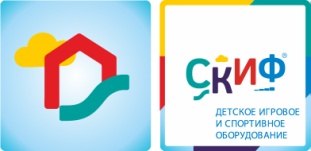 ДИК 2.06.01 СпортДИК 2.06.01 СпортДИК 2.06.01 СпортКомплектацияКомплектацияКомплектацияКол-воЕдиница измеренияОбласть примененияСпортивные комплексы предназначены для детей  от 6 до12 лет и выполняют следующие функции:
Создают условия, обеспечивающие физическое развитие ребенка, развивающие координацию движений, преодоление страха высоты, ловкость и смелость, чувство коллективизма в массовых играх.БашняВыполнены из четырёх клеёных брусьев 100х100 мм высота 2500 мм; пол из ламинированной фанеры с антискользящим покрытием 1000х1000 мм, толщиной 18 мм, кромки фанеры тщательно шлифованы, фанера окрашена. Размер башен 1000х1000х2500(h) Отметка пола от планировочной отм площадки 1200 мм. Две из шести башен имеют купол из стальных перекладин и бруса 100х100 L=250 мм. Высота башен с куполом 3200 мм.  6шт.ГоркаСкат горки шириной 540 мм, выполнен из нержавеющей стали t 1,5 мм - цельного листа, борта выполнены из влагостойкой фанеры толщиной 24 мм, кромки фанеры тщательно шлифованы, борта окрашены. Опорный каркас горки выполнен из профиля 40х25 и труб диаметром 32 мм (металл имеет плавные радиусы и тщательную обработку швов, покрыт порошковой краской) Размер горки в плане 540х2240х1200(h).1шт.ЛестницаЛестница состоит из бортов, выполненных из фанеры влагостойкой толщиной 24 мм, и четырех ступенек, выполненных из ламинированной антискользящей фанеры, толщиной 18 мм, ширина ступней 780 мм. Пространство между ступенями закрыто экранами из влагостойкой фанеры толщиной 18 мм, между ступенью и экраном имеется щель для слива дождевой воды. Ступени и экраны вставляются в пазы бортов лестницы. Борта стягиваются двумя перемычками из стального профиля 25х25 мм. Лестница поставляется в собранном виде.2шт.Перила лестницыВыполнены влагостойкой фанеры толщиной 24 мм.  В комплекте 2 шт. перил.2комплектПодвесной мостСостоит из половиц, выполненных из ламинированной антискользящей фанеры, размер 1000х180х18мм, в количестве 5 шт. Половицы скреплённых между собой цепью и подвешенных на деталях подвеса, изготовленных из профиля 20х20 мм и пластины 100х40х3, к перилам из металла. Перила и деталь подвеса покрыты порошковой краской в синий цвет. Общая длина моста 1500 мм, ширина 1000 мм. Под половицами  имеется страховочный мост из ламинированной антискользящей фанеры крепящейся к стальному каркасу из трубы диаметром 32 мм.1шт.КанатКанат крепится к стальной перемычке. Перемычка из трубы диаметром 32 мм. Канат полиамидный диаметром 26 мм.1шт.Вертикальный шест со спиральюВыполнен из металлической трубы диаметр 32 мм, имеет плавные радиусы и тщательную обработку швов, металл покрыт порошковой краской. Высота 2400 мм, диаметр спирали 750 мм. Крепится к двум клееным брусьев 100х100, высотой 2500 мм.2шт.Труба из металлических колец наклоннаяВыполнена из металлических труб диаметром 32 и 27 мм, имеет плавные радиусы и тщательную обработку швов, металл покрыт порошковой краской в зеленый цвет. Высота 1900 мм, диаметр трубы 770 мм, состоит из 5 колец.1шт.Мост-трубаВыполнен из металлических труб диаметром 32 и 27 мм, имеет плавные радиусы и тщательную обработку швов, металл покрыт порошковой краской в зеленый цвет. Диаметр трубы 760 мм, состоит из 6 колец, длина 1500 мм1штРукоход с кольцамиРукоход выполнен из труб диаметром 32, 27 мм, размером 800х2100 мм, шаг перекладин 300 мм, окрашен порошковой краской На рукоходе закреплены гимнастические кольца на полимерных канатах.1шт.ЛазЛаз состоит из металлического сварного каркаса из трубы диаметром 32 мм и полосы 40х4, имеет плавные радиусы и тщательную обработку швов, покрыт порошковой краской в синий цвет и из фанеры антискользящей ламинированной, толщиной 24 мм, размером 1000х100х24 мм (13 шт в комплекте). Размеры лаза 1000х1200х1200(h)1комплектРешетка для лазаньяРешетка выполнена из труб диаметром 32, 27 мм размером 2000х1800 мм, шаг перекладин  300 мм, окрашена порошковой краской2шт.Скалолаз наклонныйСкалолаз состоит из щита из влагостойкой фанеры толщиной 18 мм, размер 1000х1000, с прорезями. Щит крепится стальному каркасу из трубы диаметром 32 мм.1шт.Габариты (ДхШхВ), мм8370х7090х32008370х7090х32008370х7090х3200Зона безопасности, мм 11370х1009011370х1009011370х10090